       КАРАР	                                                                                                ПОСТАНОВЛЕНИЕ                                                                                                                                                                                                                                       Об утверждении правил о предоставлении бюджетных инвестиций юридическим лицам, не являющимся муниципальными учреждениями и муниципальными унитарными предприятиями сельского поселения Бишкураевский сельсовет муниципального района Туймазинский район, в объекты капитального строительства и (или) на приобретение объектов недвижимого имущества за счет средств бюджета сельского поселения Бишкураевский сельсовет муниципального района Туймазинский район Республики Башкортостан и требований к договорам, заключаемым в связи с предоставлением бюджетных инвестиций юридическим лицам, не являющимися муниципальными учреждениями и муниципальными унитарными предприятиям сельского поселения Бишкураевский сельсовет муниципального района Туймазинский район  Республики БашкортостанВ соответствии со статьей 80 Бюджетного кодекса Российской Федерации, статьей 18 Закона Республики Башкортостан «О бюджетном процессе в Республике Башкортостан» п о с т а н о в л я ю: Утвердить правила принятия решения о предоставлении бюджетных инвестиций юридическим лицам, не являющимся муниципальными учреждениями и муниципальными унитарными предприятиями сельского поселения Бишкураевский сельсовет муниципального района Туймазинский район, в объекты капитального строительства и (или) на приобретение объектов недвижимого имущества за счет средств бюджета сельского поселения Бишкураевский сельсовет муниципального района Туймазинский район Республики Башкортостан согласно приложению №1. Утвердить требования к договорам, заключаемым в связи с предоставлением бюджетных инвестиций юридическим лицам, не являющимся муниципальными учреждениями и муниципальными унитарными предприятиями сельского поселения Бишкураевский сельсовет муниципального района Туймазинский район Республики Башкортостан  (за исключением договоров, заключаемых в связи с предоставлением бюджетных инвестиций юридическим лицам, не являющимся муниципальными  учреждениями и муниципальными унитарными предприятиями муниципального района, в объекты капитального строительства и (или) на приобретение объектов недвижимого имущества за счет средств бюджета муниципального района) согласно приложению №2. Контроль за исполнением настоящего постановления оставляю за собой. Глава сельского поселения					С.Л. Мухаметьярова № 32от 09.09.2022 г.Приложение №1 Утверждено постановлением главы сельского поселения Бишкураевский сельсовет муниципального района Туймазинский район  Республики Башкортостан от 09 декабря 2022 г. № 32Правилапринятия решения о предоставлении бюджетных инвестиций юридическимлицам, не являющимся муниципальными учреждениями и муниципальными унитарнымипредприятиями сельского поселения Бишкураевский сельсовет муниципального района Туймазинский район, в объекты капитального строительства и (или) на приобретение объектов недвижимого имущества за счет средств бюджета сельского поселения Бишкураевский сельсовет муниципального района Туймазинский район Республики БашкортостанI. Основные положения Настоящие Правила устанавливают порядок принятия решения о предоставлении бюджетных инвестиций юридическим лицам, не являющимся муниципальными учреждениями и муниципальными унитарными предприятиями сельского поселения Бишкураевский  сельсовет  муниципального района Туймазинский район Республики Башкортостан (далее - юридическое лицо), в объекты капитального строительства за счет средств бюджета сельского поселения Бишкураевский сельсовет муниципального района Туймазинский район Республики Башкортостан на реализацию инвестиционных проектов по строительству (реконструкции, в том числе с элементами реставрации, техническому перевооружению) объектов капитального строительства и (или) на приобретение объектов недвижимого имущества (далее соответственно - бюджетные инвестиции, решение). Инициатором подготовки проекта решения может выступать являющийся главным распорядителем средств бюджета сельского поселения Бишкураевский сельсовет муниципального района муниципальный орган муниципальной власти, в сфере деятельности которого будет функционировать создаваемый объект капитального строительства и (или) приобретаемый объект недвижимого имущества (далее - главный распорядитель). Отбор объектов капитального строительства и объектов недвижимого имущества, на реализацию инвестиционных проектов по строительству (реконструкции, в том числе с элементами реставрации, техническому перевооружению) и (или) приобретению которых необходимо осуществлять бюджетные инвестиции, производится с учетом: а) приоритетов и целей развития, исходя из прогнозов и программ социально-экономического развития муниципального района, муниципальных программ, а также документов территориального планирования муниципального района; б) поручений и указаний Главы сельского поселения Бишкураевский сельсовет муниципального района Туймазинский район Республики Башкортостан; в) 	оценки 	эффективности 	использования 	средств 	бюджета сельского поселения Бишкураевский сельсовет муниципального района, направляемых на капитальные вложения; г) оценки влияния создания объекта капитального строительства на комплексное развитие территорий сельского поселения Бишкураевский сельсовет муниципального района; д) оценки влияния создания объекта капитального строительства и (или) приобретения объекта недвижимого имущества на конкурентную среду в сфере деятельности юридического лица. 4. Предоставление бюджетных инвестиций осуществляется при условии, что эти инвестиции не могут быть направлены юридическим лицом на финансовое обеспечение следующих работ: а) разработка проектной документации на объекты капитального строительства и проведение инженерных изысканий, выполняемых для подготовки такой проектной документации; б) приобретение земельных участков под строительство; в) проведение государственной экспертизы проектной документации и результатов инженерных изысканий, выполняемых для подготовки такой проектной документации; г) проведение проверки достоверности определения сметной стоимости объектов капитального строительства, строительство (реконструкция, в том числе с элементами реставрации, техническое перевооружение) которых финансируется с привлечением средств федерального бюджета. II. Подготовка проекта решения Главный распорядитель подготавливает проект решения. Главный распорядитель согласовывает проект решения, предусматривающий предоставление бюджетных инвестиций в рамках муниципальной программы, с ее ответственным исполнителем в случае, если главный распорядитель не является одновременно ее ответственным исполнителем. Проект решения подготавливается в форме проекта нормативного правового акта сельского поселения Бишкураевский сельсовет муниципального района. В проект решения может быть включено несколько объектов капитального строительства и (или) объектов недвижимого имущества одного юридического лица, относящихся к одному мероприятию муниципальной программы или одной сфере деятельности главного распорядителя. Проект решения содержит в отношении каждого инвестиционного проекта: а) наименование объекта капитального строительства согласно проектной документации (согласно паспорту инвестиционного проекта в отношении объекта капитального строительства в случае отсутствия утвержденной в установленном законодательством Российской Федерации порядке проектной документации на дату подготовки проекта решения) и (или) наименование объекта недвижимого имущества; б) направление инвестирования (строительство, реконструкция, в том числе с элементами реставрации, техническое перевооружение объекта капитального строительства и (или) приобретение объекта недвижимости); в) определение главного распорядителя; г) определение застройщика или заказчика (заказчика-застройщика); д) указание мощности (прироста мощности) объекта капитального строительства, подлежащая вводу в эксплуатацию, мощности объекта недвижимого имущества;е) срок ввода в эксплуатацию объекта капитального строительства и (или) приобретения объекта недвижимости; ж) сметную стоимость объекта капитального строительства (при наличии утвержденной проектной документации) или предполагаемую (предельную) стоимость объекта капитального строительства и (или) стоимость приобретения объекта недвижимого имущества согласно паспорту инвестиционного проекта, а также распределение указанных стоимостей по годам реализации инвестиционного проекта (в ценах соответствующих лет реализации инвестиционного проекта); з) общий (предельный) объем бюджетных инвестиций, предоставляемых на реализацию инвестиционного проекта, а также его распределение по годам реализации инвестиционного проекта (в ценах соответствующих лет реализации инвестиционного проекта); и) общий объем собственных и (или) заемных средств юридического лица, направляемых на реализацию инвестиционного проекта, а также распределение этих средств по годам реализации инвестиционного проекта (в ценах соответствующих лет реализации инвестиционного проекта). Общий (предельный) объем бюджетных инвестиций, предоставляемых на реализацию инвестиционного проекта, не может быть установлен выше 90 процентов и ниже 5 процентов сметной стоимости объекта капитального строительства (при наличии утвержденной проектной документации) или предполагаемой (предельной) стоимости объекта капитального строительства и (или) стоимости приобретения объекта недвижимого имущества согласно паспорту инвестиционного проекта (в ценах соответствующих лет реализации инвестиционного проекта). В случае реализации инвестиционного проекта в рамках мероприятия муниципальной программы общий (предельный) объем бюджетных инвестиций, предоставляемых на реализацию такого инвестиционного проекта, не должен превышать объем бюджетных ассигнований на реализацию соответствующего мероприятия этой муниципальной программы. Главный распорядитель направляет согласованный с ответственным исполнителем муниципальной программы проект решения с пояснительной запиской и финансово-экономическим обоснованием на согласование. Одновременно с проектом решения по каждому объекту капитального строительства и (или) объекту недвижимого имущества также, представляются следующие документы: а) копии годовой бухгалтерской (финансовой) отчетности юридического лица, состоящей из бухгалтерского баланса, отчета о финансовых результатах, отчета о целевом использовании средств и приложений к ним, за предыдущие 2 года; б) решения общего собрания участников (акционеров) юридического лица о выплате дивидендов по акциям всех категорий (типов) за предыдущие 2 года; в) решение уполномоченного органа юридического лица о финансировании объекта капитального строительства и (или) объекта недвижимого имущества в объеме, предусмотренном в подпункте «и» пункта 7 настоящих Правил. После согласования проекта решения в соответствии с пунктом 9 настоящих Правил главный распорядитель вносит в установленном законодательством порядке в Администрацию сельского поселения Бишкураевский сельсовет муниципального района  проект нормативного правового акта Администрации. Внесение изменений в решение осуществляется в порядке, установленном настоящими Правилами. Одновременно с проектом решения главным распорядителем подготавливается проект договора между Администрацией и юридическим лицом об участии сельского поселения Бишкураевский сельсовет муниципального района в собственности субъекта инвестиций, который должен содержать следующие положения: а) цель предоставления бюджетных инвестиций, включая в отношении каждого объекта капитального строительства и (или) объекта недвижимого имущества его наименование, мощность, сроки строительства (реконструкции, в том числе с элементами реставрации, технического перевооружения) и (или) приобретения, сметную стоимость (предполагаемую (предельную) стоимость) и (или) стоимость приобретения, а также общий объем капитальных вложений за счет всех источников финансового обеспечения, в том числе объем предоставляемых бюджетных инвестиций, который должен соответствовать объему бюджетных ассигнований на осуществление бюджетных инвестиций, предусмотренному республиканской адресной инвестиционной программой; б) условия предоставления бюджетных инвестиций, в том числе обязательство юридического лица вложить в реализацию инвестиционного проекта по строительству (реконструкции, в том числе с элементами реставрации, техническому перевооружению) объекта капитального строительства и (или) приобретению объекта недвижимого имущества инвестиции в объеме, указанном в подпункте «и» пункта 7 настоящих Правил и предусмотренном в решении; в) порядок и сроки представления отчетности об использовании бюджетных инвестиций по формам, установленным главным распорядителем; г) право главного распорядителя и уполномоченных органов государственного финансового контроля на проведение проверок соблюдения юридическим лицом условий предоставления бюджетных инвестиций; д) условие об определении юридическим лицом поставщика (подрядчика, исполнителя) и об исполнении гражданско-правовых договоров, заключенных им в целях реализации инвестиционного проекта по строительству (реконструкции, в том числе с элементами реставрации, техническому перевооружению) объектов капитального строительства и (или) приобретению объектов недвижимого имущества в соответствии с законодательством Российской Федерации о контрактной системе в сфере закупок товаров, работ, услуг для обеспечения государственных и муниципальных нужд; е) обязанность юридического лица разработать проектную документацию и провести инженерные изыскания, выполняемые для подготовки такой проектной документации, а также провести государственную экспертизу проектной документации и результатов инженерных изысканий (если проведение такой экспертизы в соответствии с законодательством Российской Федерации является обязательным) без использования на эти цели бюджетных инвестиций; ж) обязанность юридического лица провести проверку достоверности определения сметной стоимости объектов капитального строительства, строительство (реконструкция, в том числе с элементами реставрации, техническое перевооружение) которых финансируется с привлечением средств бюджета муниципального района в порядке, установленном Положением о проведении проверки достоверности определения сметной стоимости объектов капитального строительства, строительство, реконструкция или техническое перевооружение и капитальный ремонт или ремонт которых планируется осуществлять с привлечением средств бюджета муниципального района; з) ответственность 	юридического 	лица 	за 	неисполнение 	или ненадлежащее исполнение обязательств по договору; и)обязанность 	достижения 	целевых 	показателей, 	на 	которые предоставлены бюджетные инвестиции. 14. На основании принятого решения о предоставлении бюджетных инвестиций юридическим лицам в объекты капитального строительства и (или) приобретение объектов недвижимости за счет средств бюджета сельского поселения Бишкураевский сельсовет муниципального района указанные расходы включаются в муниципальную программу в установленном порядке. Управляющий делами           Р.А. ЧермаковаПриложение №2 Утвержденыо постановлением главы сельского поселения Бишкураевский сельсовет муниципального района Туймазинский район  Республики Башкортостан от 09 сентября 2022 г. № 32  Требования к договорам, заключаемым в связи с предоставлением бюджетных инвестиций юридическим лицам, не являющимся муниципальными учреждениями и муниципальными  унитарными предприятиями сельского поселения Бишкураевский сельсовет муниципального района Туймазинский район Республики Башкортостан (за исключением договоров, заключаемых в связи с предоставлением бюджетных инвестиций юридическим лицам, не являющимся муниципальными учреждениями и муниципальными унитарными  предприятиями сельского поселения Бишкураевский сельсовет муниципального района, в объекты капитального строительства и (или) на приобретение объектов недвижимого имущества за счет средств бюджета сельского поселения Бишкураевский сельсовет муниципального района) Договоры между Администрацией сельского поселения Бишкураевский сельсовет муниципального района Туймазинский район Республики Башкортостан и юридическим лицом об участии сельского поселения Бишкураевский сельсовет муниципального района в собственности субъекта инвестиций, заключаемые в связи с предоставлением бюджетных инвестиций юридическим лицам, не являющимся муниципальными  учреждениями и муниципальными унитарными предприятиями  муниципального района (за исключением договоров, заключаемых в связи с предоставлением бюджетных инвестиций юридическим лицам, не являющимся муниципальными учреждениями и муниципальными унитарными предприятиями муниципального района, в объекты капитального строительства и (или) на приобретение объектов недвижимого имущества за счет средств бюджета муниципального района) должны содержать следующие положения: а) цель предоставления (целевое назначение) бюджетных инвестиций; б) объем предоставляемых бюджетных инвестиций; в) условие о перечислении средств бюджета сельского поселения Бишкураевский сельсовет муниципального района в форме предоставления бюджетных инвестиций не ранее принятия уполномоченным органом юридического лица решения об увеличении уставного (складочного) капитала на сумму предоставляемых бюджетных инвестиций, содержащее условие о возникновении права собственности муниципального района на эквивалентную бюджетным инвестициям часть уставного (складочного) капитала юридического лица; г) сроки и способы размещения дополнительного выпуска акций, производимого в соответствии с решением уполномоченного органа юридического лица об увеличении уставного капитала путем размещения дополнительных акций; д) срок передачи акций дополнительного выпуска в собственность сельского поселения Бишкураевский сельсовет муниципального района по договору об отчуждении размещаемых акций; е) условие о достижении показателей эффективности использования юридическим лицом предоставляемых бюджетных инвестиций; з) порядок и сроки представления отчетности об использовании бюджетных инвестиций по формам, установленным главным распорядителем средств бюджета сельского поселения Бишкураевский сельсовет муниципального района; ж) ответственность 	юридического 	лица 	за 	неисполнение 	или ненадлежащее исполнение обязательств по договору; и) запрет приобретения за счет полученных средств иностранной валюты, за исключением операций, осуществляемых в соответствии с валютным законодательством Российской Федерации при закупке (поставке) высокотехнологичного импортного оборудования, сырья и комплектующих изделий. Управляющий делами	Р.А. ЧермаковаБашҡортостан Республикаһы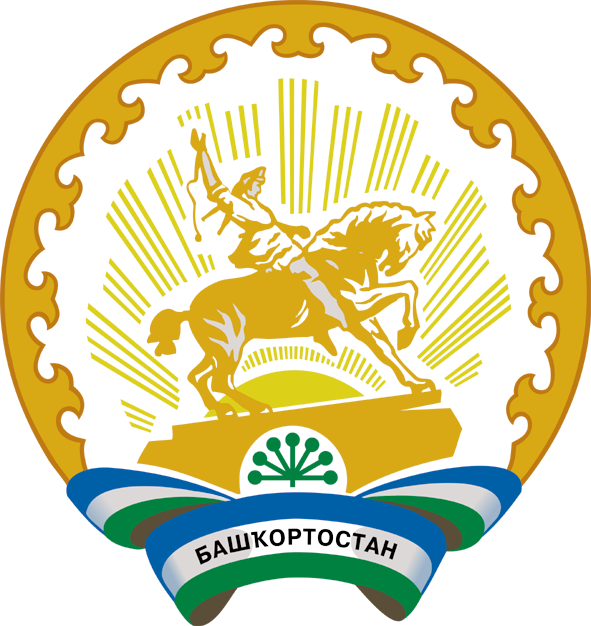 Республика БашкортостанБашҡортостан РеспубликаһыныңТуймазы районымуниципаль районыныңБишҡурай ауыл советыауыл биләмәһе башлығы452793, Бишҡурай ауылы,Совет урамы, 5АТел. 8(34782)34-3-85,34-3-41Глава сельского поселенияБишкураевский сельсоветмуниципального районаТуймазинский районРеспублики Башкортостан452793, село Бишкураево,ул.Советская, 5АТел. 8(34782)34-3-85,34-3-41